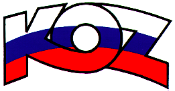 KONFEDERÁCIA ODBOROVÝCH ZVÄZOV SLOVENSKEJ REPUBLIKY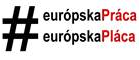 Materiál na rokovanie HSR SR 16.4.2018               bod 11 S T A N O V I S K Ok návrhu zákona, ktorým sa mení a dopĺňa zákon č. 137/2010 Z. z. o ovzduší v znení neskorších predpisov a ktorým sa menia a dopĺňajú niektoré zákonyPopis materiáluNávrh novely zákona sa predkladá z dôvodu povinnosti transpozície smernice Európskeho parlamentu a Rady (EÚ) 2016/2284 o znížení národných emisií určitých látok znečisťujúcich ovzdušie. Návrh zákona tiež upravuje ustanovenia týkajúce sa odborného štátneho dozoru a štátneho dozoru, nakoľko prax ukázala, že výkon predmetných dozorov nie je dostatočne vhodne právne upravený, ako aj aplikačnú prax pre vydávanie  rozhodnutí, ak dôjde k zmene  právnej úpravy alebo najlepších dostupných techník.Návrh zákona v čl. II mení zákon č. 401/1998 Z. z. o poplatkoch za znečisťovanie ovzdušia v znení neskorších predpisov, aby údaje oznámené prevádzkovateľom zdroja do NEIS bolo možné využiť aj konaní o poplatkoch. Odbúra sa tým administratívna záťaž pre prevádzkovateľa. Návrh zákona v čl. III dopĺňa zákon č. 136/2000 Z. z. o hnojivách v znení neskorších predpisov. Úprava tohto zákona vyplýva so smernice Európskeho parlamentu a Rady (EÚ) 2016/2284 zo 14. decembra 2016 o znížení národných emisií určitých látok znečisťujúcich ovzdušie.Stanovisko KOZ SRKOZ SR nemá k predloženému návrhu zákona pripomienky.Závery a odporúčaniaKOZ SR odporúča návrh predloženého zákona na ďalšie legislatívne konanie.